4-H Goats Record Summary						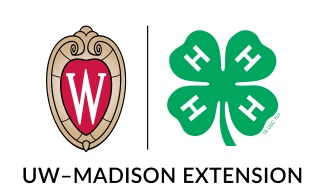 For Members Grade 7 & OverName____________________________________________________ Club year__________________Grade__________________ Years in this project_______________ Years in 4-H_________________Project goals: Write a story or make a list telling what you would like to learn in this project this year  (Talk about what you would like to make.  What would you like to do?  What do you hope to learn?) ________________________________________________________________________________________________________________________________________________________________________________________________________________________________________________________________________________________________________________________________________________Project story: Write a short story about the things you worked on this year. (Talk about what you finished.  What did you learn by doing this project?  Did you learn what you hoped to?  Why or why not?)____________________________________________________________________________________________________________________________________________________________________________________________________________________________________________________________________________________________________________________________________________________________________________________________________________________________________________________________________________________________________________________________________________________________________________________________________________Project learning activities: Write about where you went to learn more about this project.  (Talk about what help received.  Who helped you?  What did you learn from them?)____________________________________________________________________________________________________________________________________________________________________________________________________________________________________________________________________________________________________________________________________________________________________________________________________________________________________(Use additional pages if needed)	-over-Number of meetings held in this project in my club__________ Number I attended______________Number of meetings held in this project in the county________ Number I attended______________Talks or demonstrations given in this project (indicate club or county level)_________________________________________________________________________________________________________________________________________________________________________________________________________________________________________________________________________________Club, County, District, State or National events you took part in as a part of this project (Did you work on committees?  Did you attend special programs or training meetings?  Did you take any tours that helped you learn about this project?)____________________________________________________________________________________________________________________________________________________________________________________________________________________________________________________________________________________________________________________________________________________________________________________________________________________________________Public exhibit of this project (place √ in box where exhibited):Check appropriate box/boxes                            Ownership (you own the project)                            Partnership (you and someone else share the ownership)                            Managerial (someone else owns the project, but you manage it)	Financial - Chore arrangement with my parents:____________________________________________________________________________________________________________________________________________________________________________________________________________________________________________________________________________________________________________________________________________________________________________                                                                                                                                                                                                                                                                                                                                                                                                                                                                                                                                                                                                                                                                                                                                                                BEGINNING INVENTORYList number of animals, equipment, and feed (along with their value) on-hand as of October 1st.Animals can be grouped together by age if comparable.ENDING INVENTORYList number of animals, equipment, and feed (along with their value) on-hand as of September 30th.Animals can be grouped together by age if comparable.INCOMEAnimals or Milk SoldPremiums ReceivedOther Income                       PROJECT INCOME (carry to line A, page 6). . . . . . . . . . . . . . . $______________                                                        (Add Sales, Premiums and Other Income)EXPENSESFeed, supplies & equipment, veterinary expense, entry fees, subscriptions to magazines, breed association dues, etc.************************************************************************************FINANCIAL SUMMARYA.  Project income (from page 5). . . . . . . . . . . . . . . . . . . . . . . . . . . $______________B.  Ending inventory (from page 4). . . . . . . . . . . . . . . . . . . . . . . . .. $______________                                   TOTAL PROJECT INCOME (Add A and B). . . . . . . . . . . . . 	$______________C.  Beginning inventory (from page 3) . . . . . . . . . . . . . . . . . . . . . . . $______________D.  Project expenses (from page 6) . . . . . . . . . . . . . . . . . . . . . . . . . . $______________                                  TOTAL PROJECT EXPENSES (Add C and D) . . . . . . . . . . . 	$______________      TOTAL PROJECT PROFIT (+) or LOSS (-) . . . . . . . . . . . . . . . . . . . . . . . . . . .	$______________                 (Subtract Expenses from Income)PROJECT STORY/MANAGEMENT RECORD (Summarize your animal management practices-health, breeding, labor involved and tell of any other project related items that you feel are important.)(add additional sheets if needed)List individual items shown in this projectClub MeetingClub TourBlake’s Prairie Jr. FairBoscobel Farmer’s DayFennimore FairGrant County FairPlatteville Dairy DaysOtherOtherOtherOtherOtherOtherOtherOtherNumberItem and DescriptionUnit ValueTotal ValueTotal Value (carry to line C, page 6)Total Value (carry to line C, page 6)Total Value (carry to line C, page 6)$NumberItem and DescriptionUnit ValueTotal ValueTotal Value (carry to line B, page 6)Total Value (carry to line B, page 6)Total Value (carry to line B, page 6)$DateItem and DescriptionTotal ValueTotal Income from Animals or Milk SoldTotal Income from Animals or Milk Sold$Fair or EventPlacingTotal ValueTotal Premiums ReceivedTotal Premiums Received$                          Total Other Income$DateItem and DescriptionValueProject Expenses (carry to line D, page 6)Project Expenses (carry to line D, page 6)$